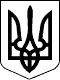 УКРАЇНАМІСЦЕВЕ САМОВРЯДУВАННЯСОФІЇВСЬКА СЕЛИЩНА РАДА СОФІЇВСЬКОГО РАЙОНУ ДНІПРОПЕТРОВСЬКОЇ ОБЛАСТІСЬОМОГО  СКЛИКАННЯ 
  СЕСІЯ ПРОЕКТ    Р І Ш Е Н Н Я смт Софіївка                              №  ________-/VII                                _________  2020 рокуПро надання дозволу на виготовлення  технічної документації із землеустрою щодо встановлення меж земельної ділянки  в натурі (на місцевості) Кучерявенко Г.ВРозглянувши заяву гр. Кучерявенко Галини Володимирівни, що проживає по вул.. Хліборобів,4 смт Софіївка, керуючись Конституції України, Законом України «Про місцеве самоврядування в Україні», ст. ст. 116, 118, 121 Земельного кодексу України, селищна рада    вирішила:1. Надати дозвіл гр. Кучерявенко Галині Володимирівні  на виготовлення технічної документації із землеустрою щодо встановлення (відновлення) меж земельної ділянки комунальної власності  в натурі із земель житлової та громадської забудови орієнтовною площею 0,15га для обслуговування жилого будинку та господарських споруд  за адресою смт Софіївка, вул.. Хліборобів,4,  яка перебуває у її користуванні.2. Гр. Кучерявенко Г.В. уточнити площу земельної ділянки після кадастрової зйомки. 3. Термін дії рішення один рік.4. Контроль за виконанням даного рішення покласти на постійну комісію з питань земельних відносин, архітектури та будівництва.Селищний голова                                                                                  П.СЕГЕДІЙ